Milk Carton T-Rex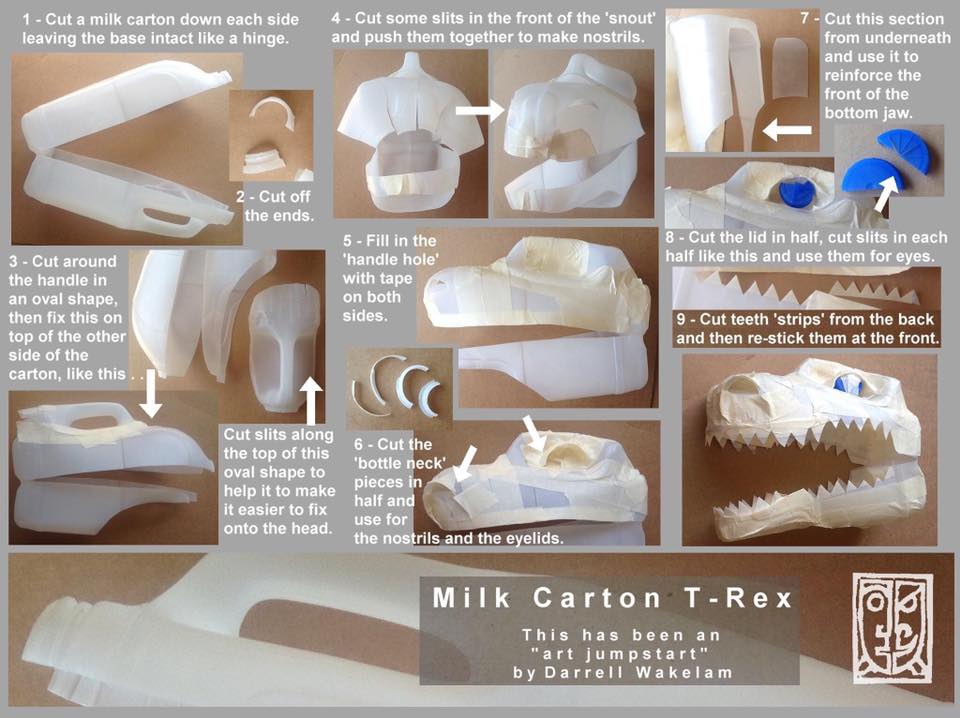 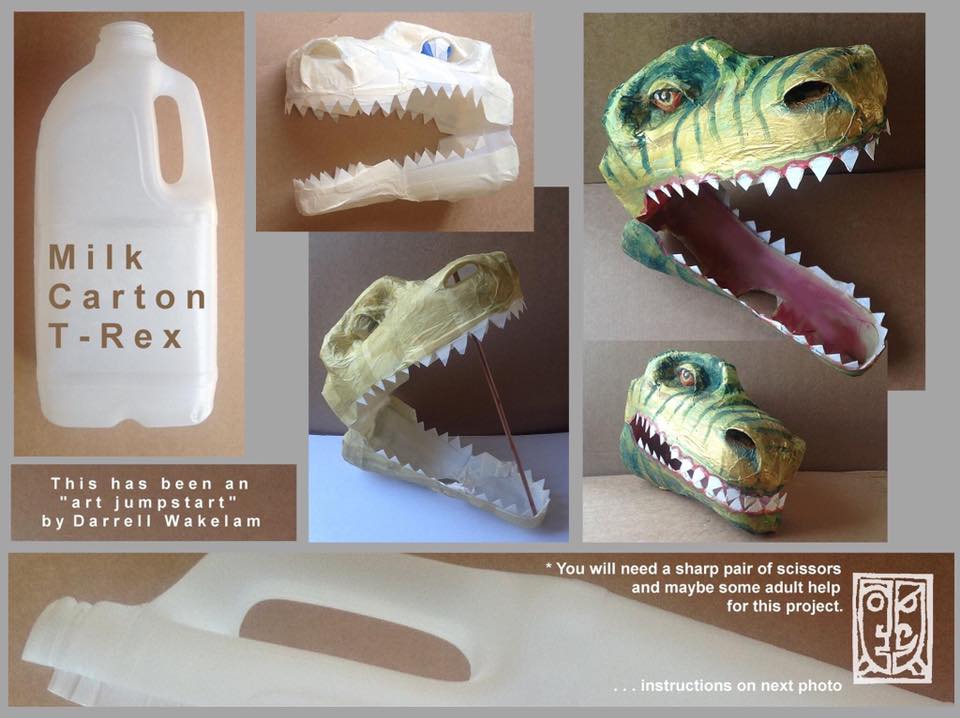 